  Ms. Laursen’s Newsletter  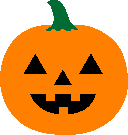 			   October 19, 2017Dates to RememberOctober 20 – NO SCHOOLOctober 31 – Halloween Snack and WalkClassroom NewsExploratory next week – ComputersOur new High Frequency words this week are: are, and, like, likes. This week we learned all about the letters L and R and the sounds they make. In math, we focused on positional words, how to make and use a graph, and greater than and less than. In science, we are still discussing weather and weather words.  This week our Backpack Bear book was called At the House. Please take the time to read this book with your child and then you or your child may sign their reading log on the right hand side of the folder. Also, continue to practice books that have already come home.I am so happy with all of the friends in class who have been great helpers the past few weeks with cleaning up centers, paper scraps/food wrappers on the floors, and anything else Ms. Laursen asks for help with in the classroom. Next week we will be starting our classroom jobs, which help the children with being responsible for something in the room each week. We are still working daily on following directions and the correct way to sit on the carpet and be a good listener. This week we have started putting little brain breaks in between the different parts of our lessons and that seems to be helping to get those extra wiggles out. As always, thank you for all your extra help at home helping your child become a ready learner when they get to school!